MamaEin Blümchen braucht die SonneUnd Mama – ich brauch dichSonst hat es keine WärmeWird frieren sicherlichEin Blümchen braucht die SonneDamit es lachen kannUnd ich brauch deine ArmeBis ich groß bin irgendwannMama - schön dass es dich gibtMama – ich hab dich so lieb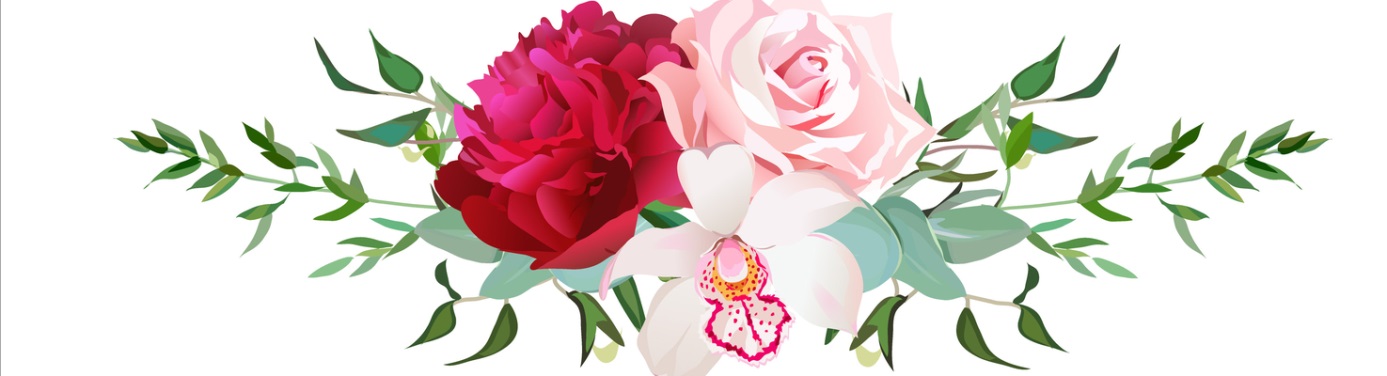 										Anett Kölpin